INDIAN SCHOOL AL WADI AL KABIR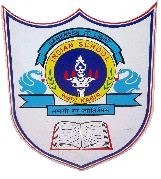 Prepare a Creative and Innovative collage of the Parliament of India by including both the Houses along with following information with relevant pictures:- 1. President2. Vice-President3. Prime Minister4. Cabinet Ministers and their current portfolio.Note*The Assignment should be made in the Political science note book. (Graded Activity)*It should be presentable.Class: IXDepartment: Social ScienceDate of submission:12/1/2020Worksheet No:	Topic: HOLIDAY ASSIGNMENTYEAR:2019-20